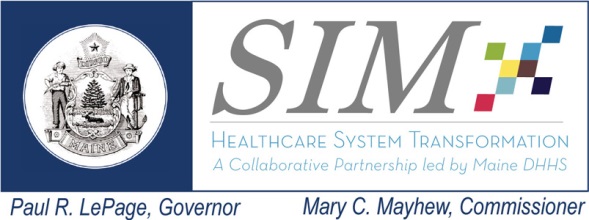 Co-Chairs: Amy Wagner (DHHS/OCQI); Kathy Woods (Lewin) Core Member Attendance:  Shaun Alfreds (HIN), Poppy Arford (Consumer), Sadel Davis (UPC of ME), Peter Flotten (MHMC), David Hanig (Lewin), Jim Leonard (DHHS/MaineCare), Lisa Letourneau (QC), Andrew MacLean (ME Medical Association), Simonne Maline (Consumer), Jessica Newman (Lewin), Andy Paradis (Lewin), Kathy Pelletreau ( ME Assoc. of Health Plans), Kitty Purington (DHHS/MaineCare), Cindy Seekins (Parent of consumer), Angela Cole Westhoff (ME Osteopathic Assoc.), Jay Yoe (DHHS/OCQI)Interested Parties & Guests:  Beth Austin (Crescendo Consulting), Randy Chenard (ME SIM), Jade Christie-Maples (Lewin), Scott Good (Crescendo Consulting), Curtis Mildner (Market Decisions), Brian Robertson (Market Decisions), Amy Sun (RTI)Unable to attend: Sheryl Peavey (DHHS/Commissioner’s Office), Debra Wigand (Maine CDCNext Meeting:  Wednesday, January 28, 2015Conference Room A, 35 Anthony Avenue, Augusta, Maine     Please NOTE- this is a FRAGRANCE FREE buildingTopicsLeadNotesActions/DecisionsWelcome & IntroductionsWagnerRTI is the national evaluator contracted by the funder-CMMI ;Crescendo Consulting & Market Decisions will be conducting provider and consumer interviews (respectively) as part of the self-evaluation processN/A SIM Overview & Governance StructureChenardOrientation for new committee to Mission, Vision, Strategic Pillars of the Innovation Model; role of SIM Steering Committee & Sub-CommitteesReview SIM Strategic Framework at next meetingOverview of Maine SIM Self-EvaluationYoeOrientation for new committee to SIM grant requirements for self-evaluation; multiple, concurrent evaluations taking place, The Lewin Group’s role to conduct the self-evaluation, & self-evaluation core activitiesN/AEvaluation Sub-CommitteeWoodsOrientation for new committee to sub-committee structure, roles/responsibilities of members, sub-committee procedures and charterCommittee agreed to expectations for effective meetings;Future meeting agendas/materials will be distributed at least 5 days prior to each meetingCharter & Procedures will be finalized at January meetingEvaluation Overview & Activities to dateHanigOrientation  for new committee members to the 3 focus areas of the evaluation, key research questions to be addressed via the evaluation, evaluation methods, planned approach to report findings, and Lewin’s activities since contract effective date 7.1.2014Additional discussion/strategy sessions needed to identify additional measures needed as part of the self-evaluation; current core metrics are missing measurement of Health OutcomesLewin to review previous ME Cost Driver study as additional historical analytics relevant to the evaluation- http://www.maine.gov/tools/whatsnew/attach.php?id=70889&an=1Dashboard Reporting TemplateParadisDemonstration of sample methods to present data related to preliminary evaluation resultsSean from HIN expressed interest in ways to coordinate the development of the MaineCare dashboard being developed by HIN and the dashboard to be created by Lewin in the context of the self-evaluationNext StepsWagnerNEW location for January meeting- NOTE also Fragrance Free buildingMeeting materials to be posted to ME SIM website at: http://maine.gov/dhhs/sim/committees/evaluation.shtmlPublic CommentWagnerNo public comment offeredWorkgroup Risks TrackingWorkgroup Risks TrackingWorkgroup Risks TrackingWorkgroup Risks TrackingWorkgroup Risks TrackingDateRisk DefinitionMitigation OptionsPros/ConsAssigned ToDependencies TrackingDependencies TrackingDependencies TrackingDependencies TrackingPayment ReformData InfrastructureDelivery System ReformOther